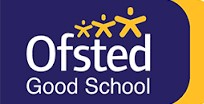 STAKESBY PRIMARY ACADEMY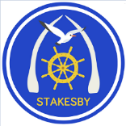 NEWSLETTER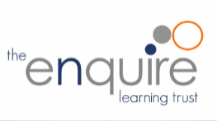 Friday 24th September 2021STAKESBY PRIMARY ACADEMYNEWSLETTERFriday 24th September 2021STAKESBY PRIMARY ACADEMYNEWSLETTERFriday 24th September 2021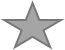  STAR OF THE WEEK      Well done to the following children for their achievements, attitudes, and effort this week.           STAR OF THE WEEK      Well done to the following children for their achievements, attitudes, and effort this week.           STAR OF THE WEEK      Well done to the following children for their achievements, attitudes, and effort this week.          INFORMATION FROM THE PRINCIPALDear Parents, Carers and Families,It's been another very busy week here in school. All classes are well underway with their class book and it's great to see wonderful displays starting to emerge. We're thrilled that our Super Squirrels and Wise Owls children have been able to explore their new clamber stack this week now that the artificial grass has been installed. The Wise Owls also had their photos taken for the 'New School Starters' page of the Whitby Gazette. We're expecting to be featured at some point in October.Finally, Holly and Beech classes took part in the local 'multiskills' event today at Caedmon College. See what fun they had by checking out our school Facebook page. Have a great weekend with your families.Miss RobsonPrincipalheadteacher@stakesbyschool.netINFORMATION FROM THE PRINCIPALDear Parents, Carers and Families,It's been another very busy week here in school. All classes are well underway with their class book and it's great to see wonderful displays starting to emerge. We're thrilled that our Super Squirrels and Wise Owls children have been able to explore their new clamber stack this week now that the artificial grass has been installed. The Wise Owls also had their photos taken for the 'New School Starters' page of the Whitby Gazette. We're expecting to be featured at some point in October.Finally, Holly and Beech classes took part in the local 'multiskills' event today at Caedmon College. See what fun they had by checking out our school Facebook page. Have a great weekend with your families.Miss RobsonPrincipalheadteacher@stakesbyschool.netINFORMATION FROM THE PRINCIPALDear Parents, Carers and Families,It's been another very busy week here in school. All classes are well underway with their class book and it's great to see wonderful displays starting to emerge. We're thrilled that our Super Squirrels and Wise Owls children have been able to explore their new clamber stack this week now that the artificial grass has been installed. The Wise Owls also had their photos taken for the 'New School Starters' page of the Whitby Gazette. We're expecting to be featured at some point in October.Finally, Holly and Beech classes took part in the local 'multiskills' event today at Caedmon College. See what fun they had by checking out our school Facebook page. Have a great weekend with your families.Miss RobsonPrincipalheadteacher@stakesbyschool.netSPORTING SUCCESSIt is with great delight that we are able to share with you the overall results of last week's Key Stage 2 Cross Country competition:Year 3/4 Girls - 3rd PlaceYear 3/4 Boys - 2nd PlaceYear 5/6 Girls - 2nd PlaceYear 5/6 Boys - 1st PlaceWell done to Bonnie, Lucas B, Thea, Ella, Corey, Ellis, Max L, Mason L, Pippi, Scarlett, Frankie, Maxwell, Kenzie, Evelyn, Max B, Finley, Zack, Nevaeh, Devon, Luke, Connor, Olivia, Amelia, Storm, Isla, Finlay, Freddie, Effie, Theo, Liam, Daniel and Bailey for representing Stakesby in such a great way. Shout out to Luke and Daniel for finishing first in their respective races.Miss RobsonSPORTING SUCCESSIt is with great delight that we are able to share with you the overall results of last week's Key Stage 2 Cross Country competition:Year 3/4 Girls - 3rd PlaceYear 3/4 Boys - 2nd PlaceYear 5/6 Girls - 2nd PlaceYear 5/6 Boys - 1st PlaceWell done to Bonnie, Lucas B, Thea, Ella, Corey, Ellis, Max L, Mason L, Pippi, Scarlett, Frankie, Maxwell, Kenzie, Evelyn, Max B, Finley, Zack, Nevaeh, Devon, Luke, Connor, Olivia, Amelia, Storm, Isla, Finlay, Freddie, Effie, Theo, Liam, Daniel and Bailey for representing Stakesby in such a great way. Shout out to Luke and Daniel for finishing first in their respective races.Miss RobsonSPORTING SUCCESSIt is with great delight that we are able to share with you the overall results of last week's Key Stage 2 Cross Country competition:Year 3/4 Girls - 3rd PlaceYear 3/4 Boys - 2nd PlaceYear 5/6 Girls - 2nd PlaceYear 5/6 Boys - 1st PlaceWell done to Bonnie, Lucas B, Thea, Ella, Corey, Ellis, Max L, Mason L, Pippi, Scarlett, Frankie, Maxwell, Kenzie, Evelyn, Max B, Finley, Zack, Nevaeh, Devon, Luke, Connor, Olivia, Amelia, Storm, Isla, Finlay, Freddie, Effie, Theo, Liam, Daniel and Bailey for representing Stakesby in such a great way. Shout out to Luke and Daniel for finishing first in their respective races.Miss RobsonTAG RUGBY MEGAFESTAll pupils in Years 5 & 6 will be taking part in the 'Tag Rugby Megafest' at Whitby Rugby Club on Friday 1st October. The event is not competitive, but aims to give all pupils a taster session of the sport, and will run during the afternoon. We will be back at school for the end of the day. Please ensure your child comes to school in their PE kit (white t-shirt, black shorts/leggings/jogging bottoms, Stakesby hoodie/sweatshirt/cardigan & trainers) They will also need a water bottle and a coat. If they would prefer, they can bring football boots to change into at the event.Miss RobsonTAG RUGBY MEGAFESTAll pupils in Years 5 & 6 will be taking part in the 'Tag Rugby Megafest' at Whitby Rugby Club on Friday 1st October. The event is not competitive, but aims to give all pupils a taster session of the sport, and will run during the afternoon. We will be back at school for the end of the day. Please ensure your child comes to school in their PE kit (white t-shirt, black shorts/leggings/jogging bottoms, Stakesby hoodie/sweatshirt/cardigan & trainers) They will also need a water bottle and a coat. If they would prefer, they can bring football boots to change into at the event.Miss RobsonTAG RUGBY MEGAFESTAll pupils in Years 5 & 6 will be taking part in the 'Tag Rugby Megafest' at Whitby Rugby Club on Friday 1st October. The event is not competitive, but aims to give all pupils a taster session of the sport, and will run during the afternoon. We will be back at school for the end of the day. Please ensure your child comes to school in their PE kit (white t-shirt, black shorts/leggings/jogging bottoms, Stakesby hoodie/sweatshirt/cardigan & trainers) They will also need a water bottle and a coat. If they would prefer, they can bring football boots to change into at the event.Miss RobsonCAEDMON COLLEGE OPEN EVENINGPupils in years 5 & 6 are invited to attend an open evening at Caedmon on Thursday 30th September (4:30pm -7pm) Talks from the Headteacher are taking place in the school hall at 4:30pm and 5:30pm.Miss Robson CAEDMON COLLEGE OPEN EVENINGPupils in years 5 & 6 are invited to attend an open evening at Caedmon on Thursday 30th September (4:30pm -7pm) Talks from the Headteacher are taking place in the school hall at 4:30pm and 5:30pm.Miss Robson CAEDMON COLLEGE OPEN EVENINGPupils in years 5 & 6 are invited to attend an open evening at Caedmon on Thursday 30th September (4:30pm -7pm) Talks from the Headteacher are taking place in the school hall at 4:30pm and 5:30pm.Miss Robson DATE CHANGE – YEAR 5/6 GIRLS’S FOOTBALLThis event has now been rescheduled for 13th October. Letters will be given to the selected pupils in due course.Miss RobsonDATE CHANGE – YEAR 5/6 GIRLS’S FOOTBALLThis event has now been rescheduled for 13th October. Letters will be given to the selected pupils in due course.Miss RobsonDATE CHANGE – YEAR 5/6 GIRLS’S FOOTBALLThis event has now been rescheduled for 13th October. Letters will be given to the selected pupils in due course.Miss Robson                       SCHOOL LUNCHES Plus!  Seasonal vegetables, a selection of fresh salad and fruits, plus freshly             baked bread is available. Fresh fruit, yoghurt or set pudding every day.                       SCHOOL LUNCHES Plus!  Seasonal vegetables, a selection of fresh salad and fruits, plus freshly             baked bread is available. Fresh fruit, yoghurt or set pudding every day.TEA-TIME CLUB3.15-5.15pmPE, FOREST, SWIMMING & AFTER SCHOOL CLUBSPlease ensure that on your children’s PE day, they arrive in their correct kit comprising of black tracksuit bottoms, shorts or leggings, a plain white t-shirt, Stakesby hoodie or sweatshirt or cardigan, and trainers.Forest School DayOur woodland is very overgrown and we have some nettles. It is essential that your child/ren arrives in comfortable clothing with a long sleeve top and bottoms, waterproof coat or all-in-one, wellies and a spare pair of socks. They also need to bring a pair of shoes for indoor use (trainers or school shoes) and should come to school with a sun hat and suncream applied if the weather is warm.   Mrs Mason is unable to take your child/ren outdoors if they do not come in suitable clothing for the weather.  Thank you.PE, FOREST, SWIMMING & AFTER SCHOOL CLUBSPlease ensure that on your children’s PE day, they arrive in their correct kit comprising of black tracksuit bottoms, shorts or leggings, a plain white t-shirt, Stakesby hoodie or sweatshirt or cardigan, and trainers.Forest School DayOur woodland is very overgrown and we have some nettles. It is essential that your child/ren arrives in comfortable clothing with a long sleeve top and bottoms, waterproof coat or all-in-one, wellies and a spare pair of socks. They also need to bring a pair of shoes for indoor use (trainers or school shoes) and should come to school with a sun hat and suncream applied if the weather is warm.   Mrs Mason is unable to take your child/ren outdoors if they do not come in suitable clothing for the weather.  Thank you.PE, FOREST, SWIMMING & AFTER SCHOOL CLUBSPlease ensure that on your children’s PE day, they arrive in their correct kit comprising of black tracksuit bottoms, shorts or leggings, a plain white t-shirt, Stakesby hoodie or sweatshirt or cardigan, and trainers.Forest School DayOur woodland is very overgrown and we have some nettles. It is essential that your child/ren arrives in comfortable clothing with a long sleeve top and bottoms, waterproof coat or all-in-one, wellies and a spare pair of socks. They also need to bring a pair of shoes for indoor use (trainers or school shoes) and should come to school with a sun hat and suncream applied if the weather is warm.   Mrs Mason is unable to take your child/ren outdoors if they do not come in suitable clothing for the weather.  Thank you.Byland Road, Whitby, North Yorkshire YO21 1HYTelephone: 01947 820231 Email: admin@stakesbyschool.netWebsite:stakesbyschool.net Twitter:@stakesbyAcademy                                   Facebook:@stakesbyprimaryacademy Byland Road, Whitby, North Yorkshire YO21 1HYTelephone: 01947 820231 Email: admin@stakesbyschool.netWebsite:stakesbyschool.net Twitter:@stakesbyAcademy                                   Facebook:@stakesbyprimaryacademy Byland Road, Whitby, North Yorkshire YO21 1HYTelephone: 01947 820231 Email: admin@stakesbyschool.netWebsite:stakesbyschool.net Twitter:@stakesbyAcademy                                   Facebook:@stakesbyprimaryacademy 